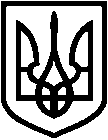 СВАТІВСЬКА РАЙОННА ДЕРЖАВНА АДМІНІСТРАЦІЯ ЛУГАНСЬКОЇ ОБЛАСТІРОЗПОРЯДЖЕННЯголови районної державної адміністрації17.08.2017                            м. Сватове                                       № 395	З метою приведення договору оренди землі у відповідність до вимог чинного законодавства України, у зв’язку з оформленням громадянами правовстановлюючих документів на право власності землі, відповідно до 
п.п. 35, 38 договору оренди землі від 20 січня 2010 року, зареєстрованого у Сватівському районному реєстраційному офісі Луганської регіональної філії Центру ДЗК10 лютого 2010 року за № 041041700001, керуючись статтями 17, 141 Земельного кодексу України, статтею 31 Закону України «Про оренду землі» та ст. ст. 21, 41 Закону України «Про місцеві державні адміністрації»:Розірвати достроково договір оренди землі від 20 січня 
2010 року, наданої СФГ «О….» (С…..) для ведення товарного сільськогосподарського виробництва (невитребувані паї № 396, № 397) загальною площею 11,38 га, в тому числі ріллі – 11,38 га, зареєстрованого у Сватівському районному реєстраційному офісі Луганської регіональної філії Центру ДЗК 10 лютого 2010 року за № 041041700001, у зв’язку з оформленням громадянами–спадкоємцями правовстановлюючих документів на землю.  Голова райдержадміністрації       	 Д.Х.МухтаровПро дострокове розірвання договору оренди землі (невитребуваний пай), наданої в оренду СФГ «О…..» (Стельмахівська сільська рада)